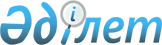 Об оказании социальной поддержки по оплате коммунальных услуг и приобретению топлива за счет бюджетных средств специалистам государственных организаций здравоохранения, социального обеспечения, образования, культуры, спорта и ветеринарии, проживающим и работающим в сельских населенных пунктах Уланского района
					
			Утративший силу
			
			
		
					Решение Уланского районного маслихата Восточно-Казахстанской области от 27 апреля 2020 года № 376. Зарегистрировано Департаментом юстиции Восточно-Казахстанской области 15 мая 2020 года № 7063. Утратило силу решением Уланского районного маслихата Восточно-Казахстанской области от 21 февраля 2022 года № 129
      Сноска. Утратило силу решением Уланского районного маслихата Восточно-Казахстанской области от 21.02.2022 № 129 (вводится в действие по истечении десяти календарных дней после дня его первого официального опубликования).
      Примечание ИЗПИ.
      В тексте документа сохранена пунктуация и орфография оригинала.
      В соответствии подпунктом 15) пункта 1 статьи 6 Закона Республики Казахстан от 23 января 2001 года "О местном государственном управлении и самоуправлении в Республике Казахстан и подпунктом 4) пункта 3 статьи 7, пунктом 5 статьи 18 Закона Республики Казахстан от 8 июля 2005 года "О государственном регулировании развития агропромышленного комплекса и сельских территорий", маслихат Уланского района РЕШИЛ: 
      1. Оказать социальную поддержку по оплате коммунальных услуг и приобретению топлива за счет бюджетных средств, в размере 11,1966 (одиннадцать целых одна тысяча девятьсот шестьдесят шесть десятитысячных) месячных расчетных показателей специалистам государственных организаций здравоохранения, социального обеспечения, образования, культуры, спорта и ветеринарии проживающим и работающим в сельских населенных пунктах Улаского района, без истребования заявлений от получателей.
      2. Определить следующий порядок оказания социальной поддержки по оплате коммунальных услуг и приобретению топлива (далее - социальная поддержка):
      1) назначение социальной поддержки осуществляется уполномоченным органом – государственным учреждением "Отдел занятости и социальных программ Уланского района" на основании сводных списков, утвержденных первыми руководителями государственных организаций здравоохранения, социального обеспечения, образования, культуры, спорта и ветеринарии; 
      2) социальная поддержка оказывается лицам, постоянно проживающим и зарегистрированным, и работающим в сельских населенных пунктах на территории Уланского района;
      3) социальная поддержка предоставляется один раз в год через отделения акционерного общества "Казпочта";
      3. Основания для отказа предоставляемой социальной поддержки: 
      1) проживание в сельской местности за пределами Уланского района;
      2) несоответствие перечню должностей, имеющих право на социальную поддержку, устанавливаемые местным исполнительным органом; 
      3) повторное обращение в течение года, в случае назначения социальной поддержки в текущем году. 
      4. Признать утратившим силу решение Уланского районного маслихата от 29 июня 2016 года № 37 "О социальной поддержке по оплате коммунальных услуг и приобретению топлива за счет бюджетных средств специалистам государственных организаций здравохранения, культуры, спорта и ветеринарии, проживающим и работающим в сельских населенных пунктах Уланского района" (зарестрировано в Реестре государственной регистрации нормативных правовых актов за № 4615, опубликовано 12 августа 2016 года в газете "Ұлан таңы" за № 35, 17 августа 2016 года в Эталонном контрольном банке нормативных правовых актов Республики Казахстан в электронном виде).
      5. Настоящее решение вводится в действие по истечении десяти календарных дней после дня его первого официального опубликования. 
					© 2012. РГП на ПХВ «Институт законодательства и правовой информации Республики Казахстан» Министерства юстиции Республики Казахстан
				
      Председатель сессии

Н. Тилеужан

      Секретарь Уланского районного маслихата

О. Сыдыков
